13 серпня 2021 року 									    № 84Про скликання засідання виконавчого комітетуГірської сільської радиВідповідно до ст. 53 Закону України «Про місцеве самоврядування в Україні», Положення про виконавчий комітет Гірської сільської ради VIII скликання, ЗОБОВ'ЯЗУЮ: 1.  Скликати засідання виконавчого комітету Гірської сільської ради на 16.08.2021 о 09:00 з наступним порядком денним.1)  Про затвердження висновку органу опіки і піклування про доцільність призначення опікуна;2.  Про затвердження умов оренди нерухомого майна;3.  Про виключення квартири № 3 по вулиці Центральна, 34 а, у селі Гора зі складу службових по Міністерству оборони України;4.  Про виключення квартири № 19 по вулиці Центральна, 34 б, у селі Гора зі складу службових по Міністерству оборони України;2)  Різне.3.  Контроль за виконанням цього розпорядження залишаю за собою.Сільський голова 							 Роман ДМИТРІВГІРСЬКА СІЛЬСЬКА РАДАБОРИСПІЛЬСЬКОГО РАЙОНУ КИЇВСЬКОЇ ОБЛАСТІРОЗПОРЯДЖЕННЯ 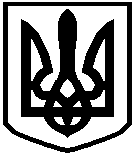 